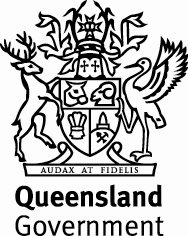 Sport: ______________________    Age:  ____________________________   Coach: ____________________________    Manager:  ___________________________Players NameGame 1Game 2Game 3Game 4Game 5Game 6Game 7Game 8Game 9 Game 10Game 11Game 12Total